Разработка комплекса наглядных пособий для обучающихся 5-10 лет Рябова Светлана Александровна,Преподаватель РФ, п. Баранчинский, ДШИК рабочей программе, созданы 18 учебных пособий, иллюстрирующих содержание курса предмета «Основы изобразительной грамоты и рисования». Пособия создают необходимый визуальный ряд для учащихся, раскрывают суть темы. Пособия созданы в программе Adobe Photoshop, и напечатаны на формате А2 для удобного использования на уроках. Пособия включают в себя работы известных художников, работы учащихся, работы преподавателя. В каждое пособие включен основной термин урока.Перечень наглядных пособий№ПрограммаПредметТема1Дополнительная общеразвивающая программа «Школа развития» сроком освоения 3 года (1 класс)Основы изобразительной грамоты«Веселый коврик»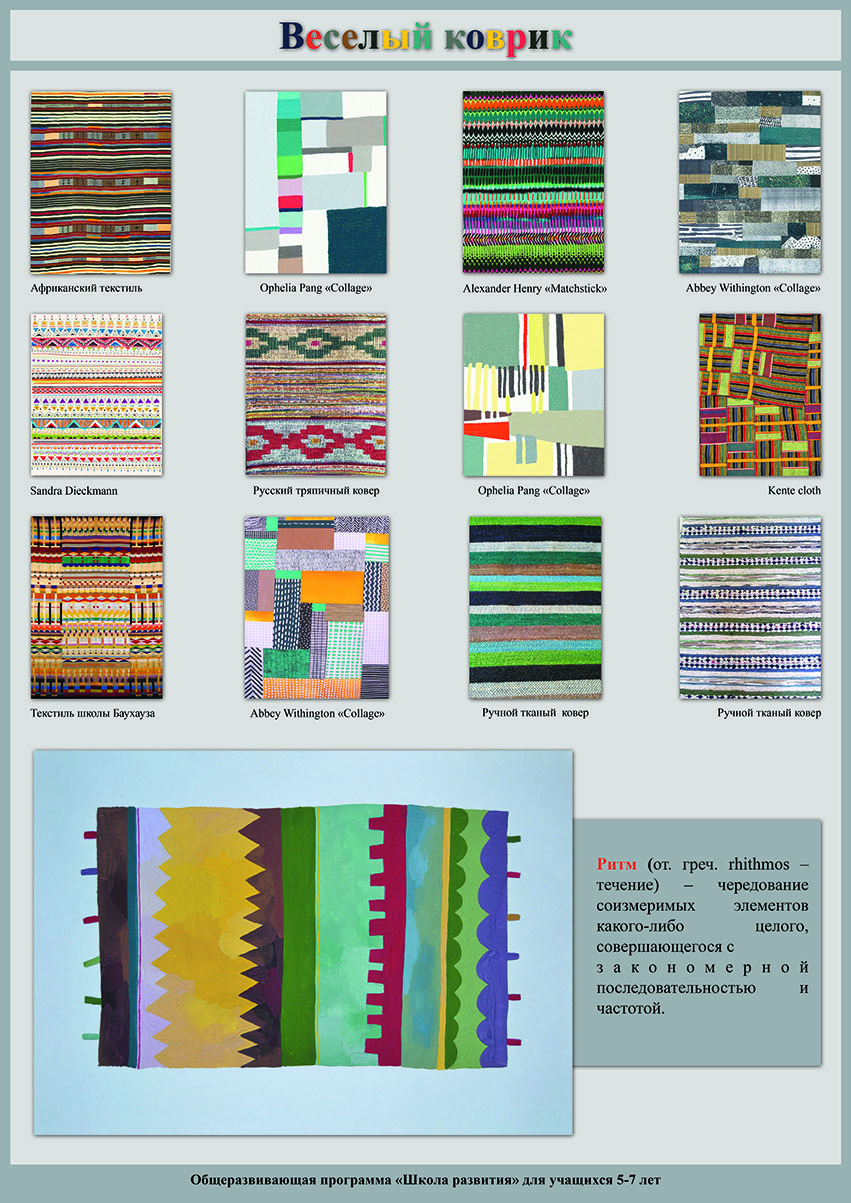 2Дополнительная общеразвивающая программа «Школа развития» сроком освоения 3 года (1 класс)Основы изобразительной грамоты«Осеннее дерево»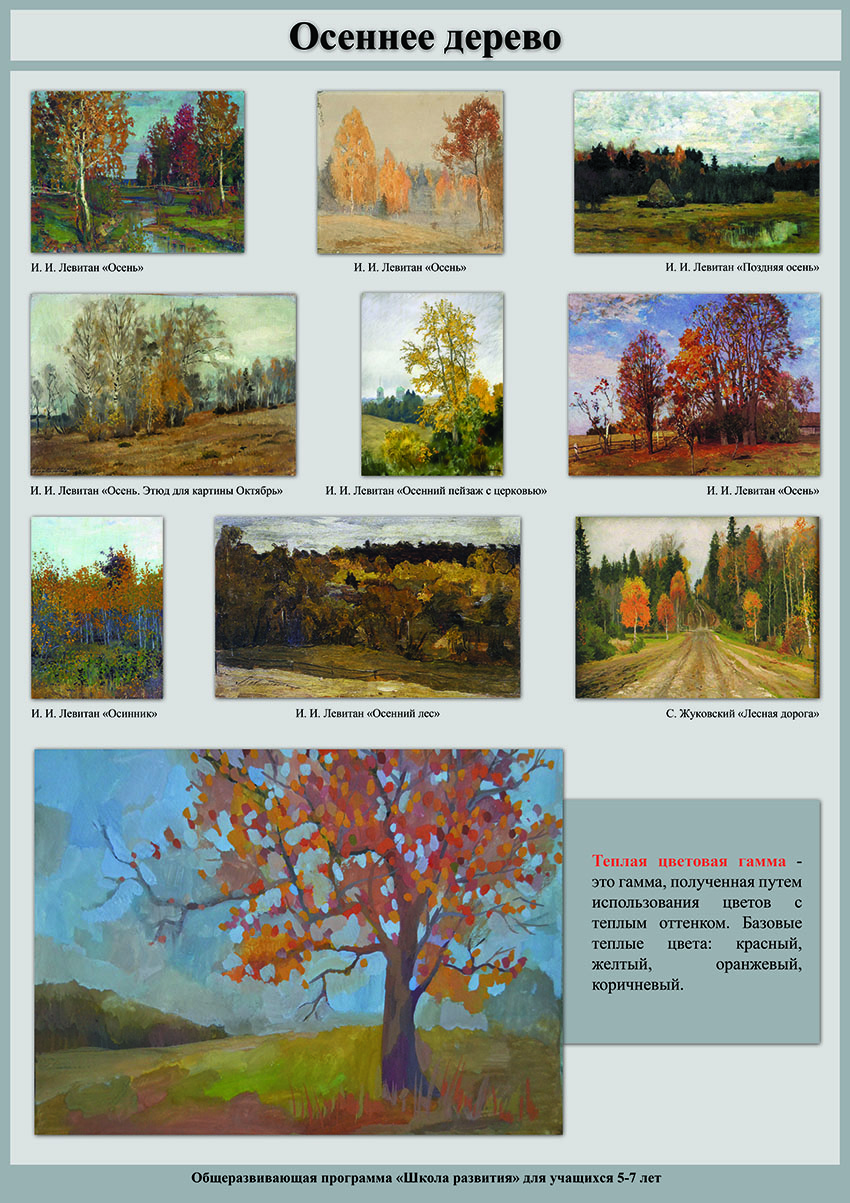 3Дополнительная общеразвивающая программа «Школа развития» сроком освоения 3 года (1 класс)Основы изобразительной грамоты«Желтые краски осени»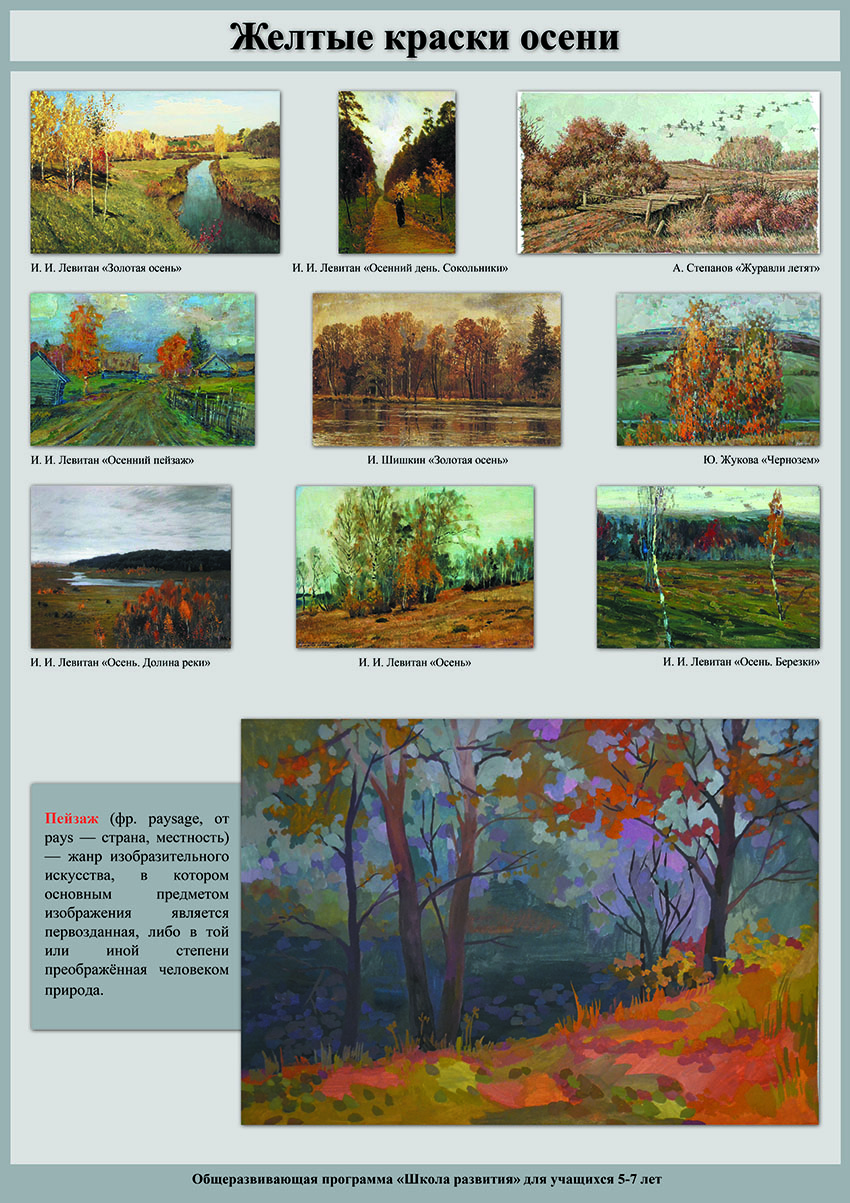 4Дополнительная общеразвивающая программа «Школа развития» сроком освоения 3 года (1 класс)Основы изобразительной грамоты«Птица-радуга»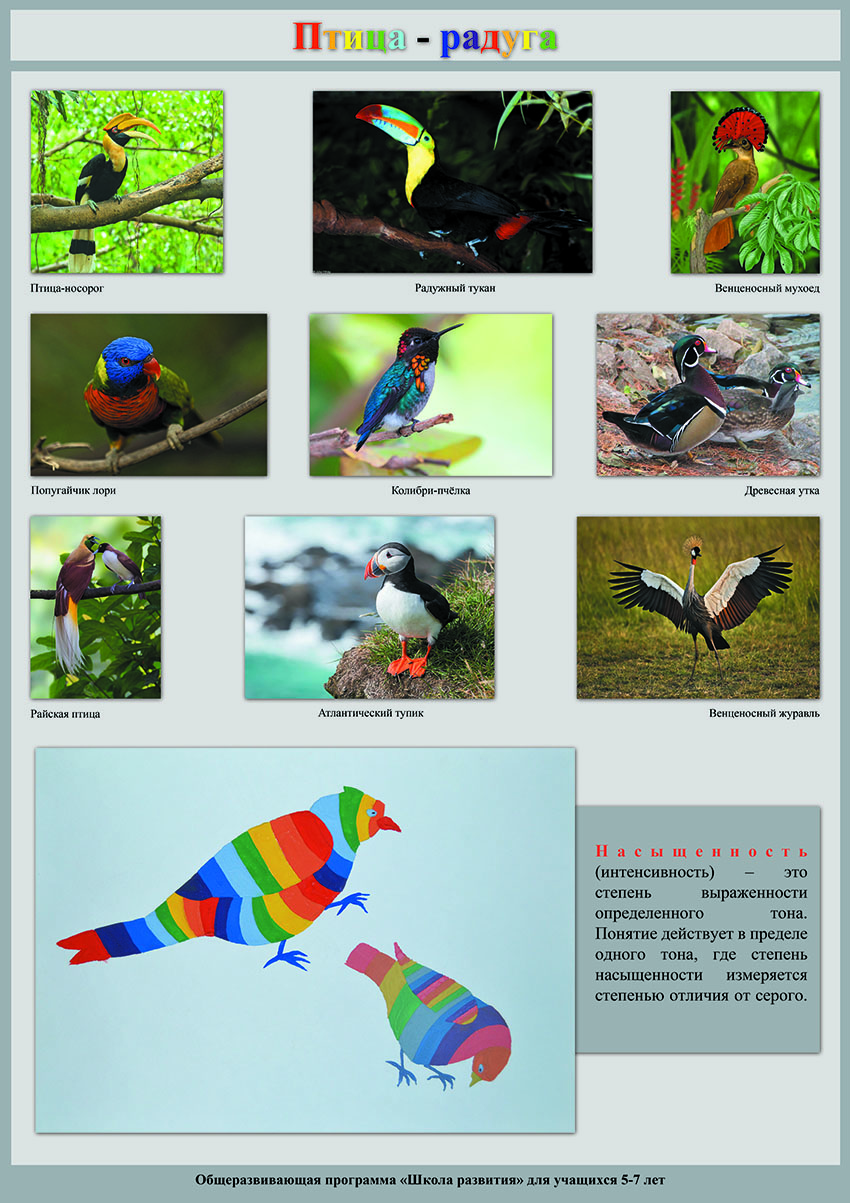 5Дополнительная общеразвивающая программа «Школа развития» сроком освоения 3 года (1 класс)Основы изобразительной грамоты«Ангел Рождества»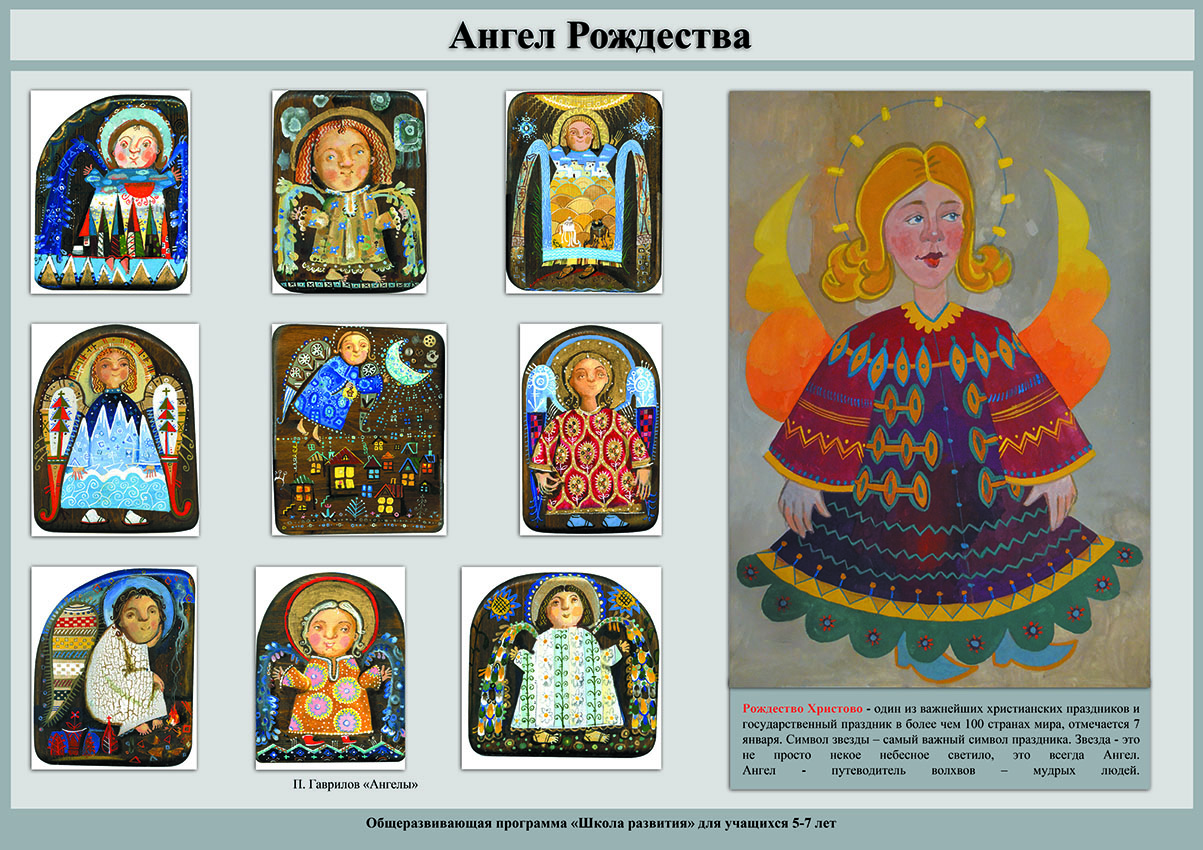 6Дополнительная общеразвивающая программа «Школа развития» сроком освоения 3 года (1 класс)Основы изобразительной грамоты«Филин. Сова»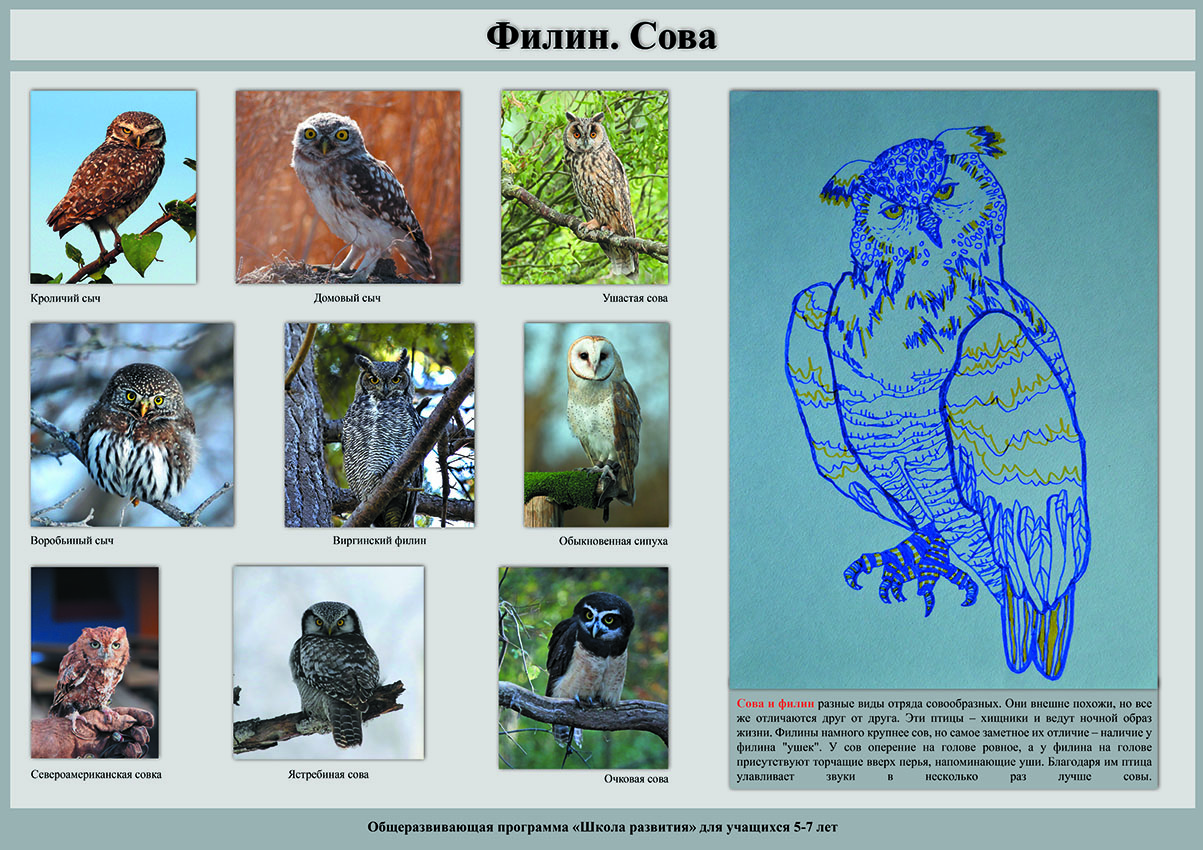 7Дополнительная общеразвивающая программа «Школа развития» сроком освоения 3 года (1 класс)Основы изобразительной грамоты«Теплая ладошка»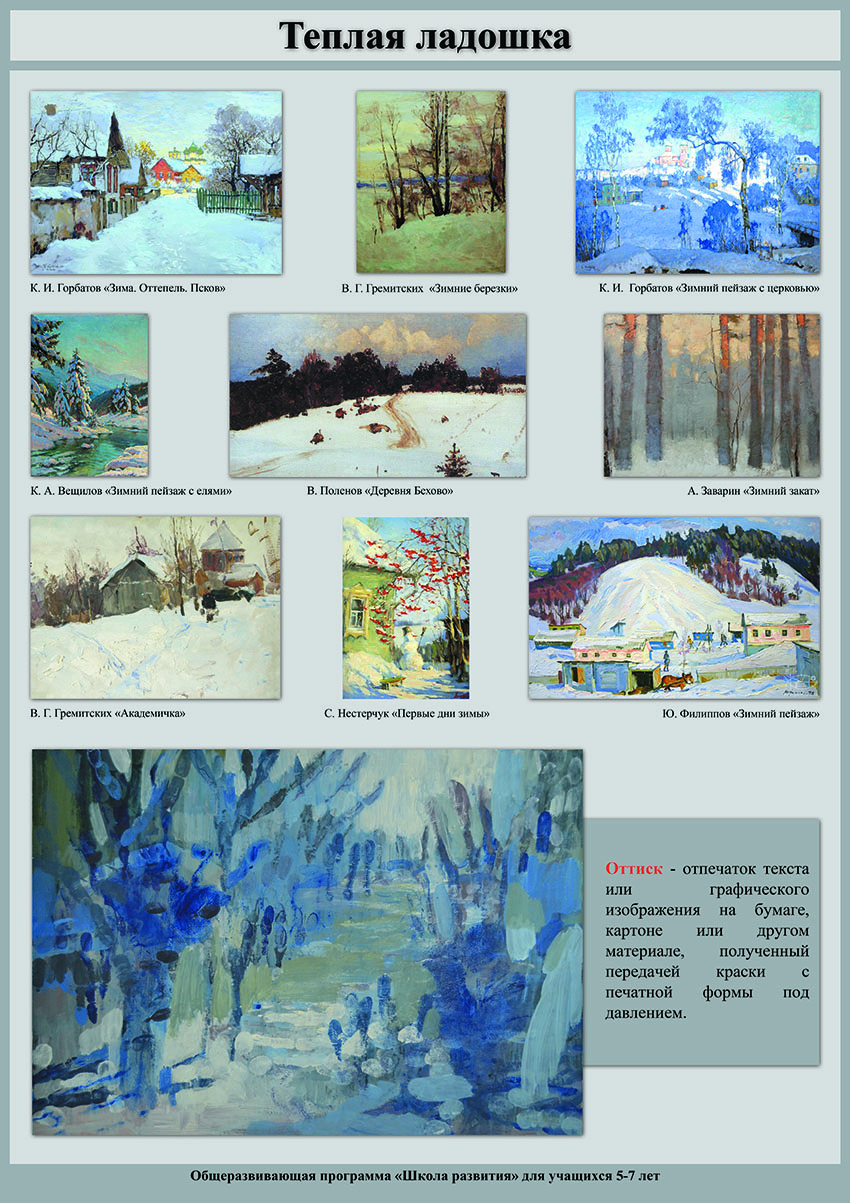 8Дополнительная общеразвивающая программа «Школа развития» сроком освоения 3 года (1 класс)Основы изобразительной грамоты«Мой автомобиль»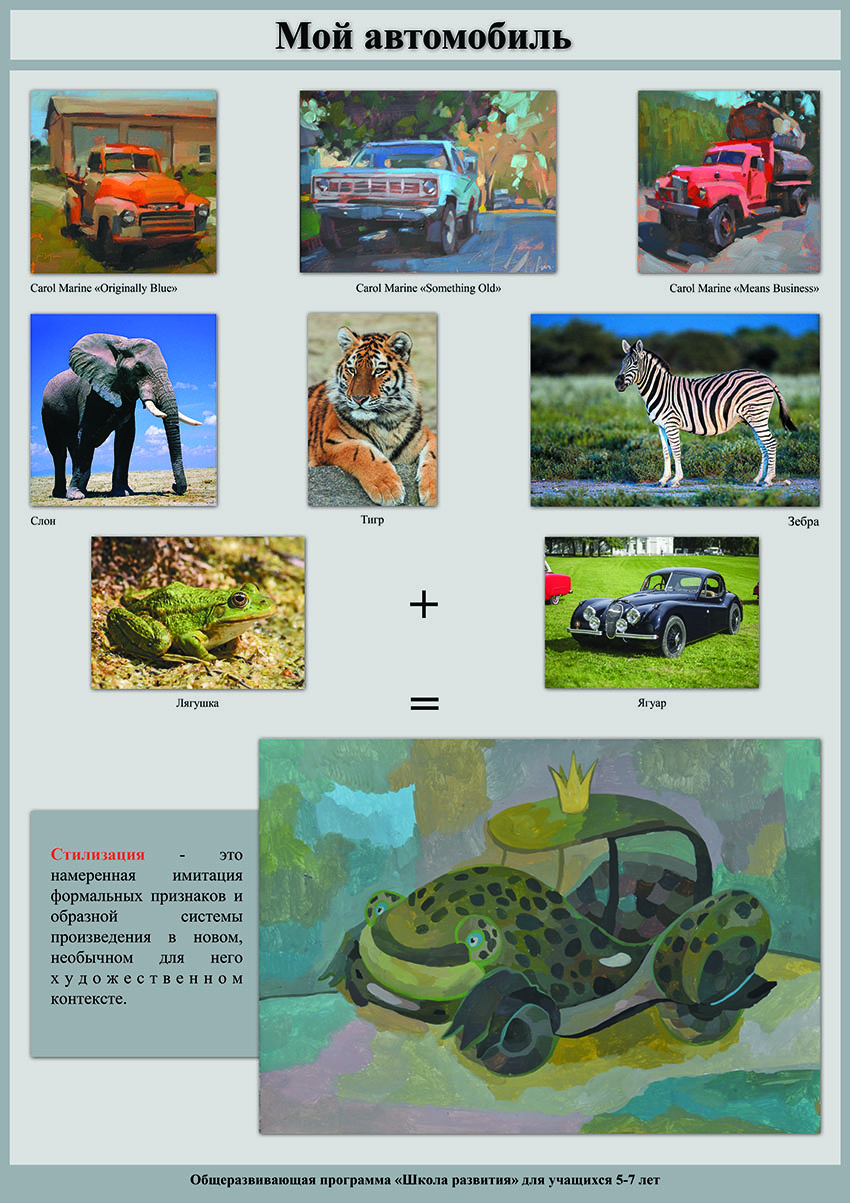 9Дополнительная общеразвивающая программа «Школа развития» сроком освоения 3 года (1 класс)Основы изобразительной грамоты«Жираф»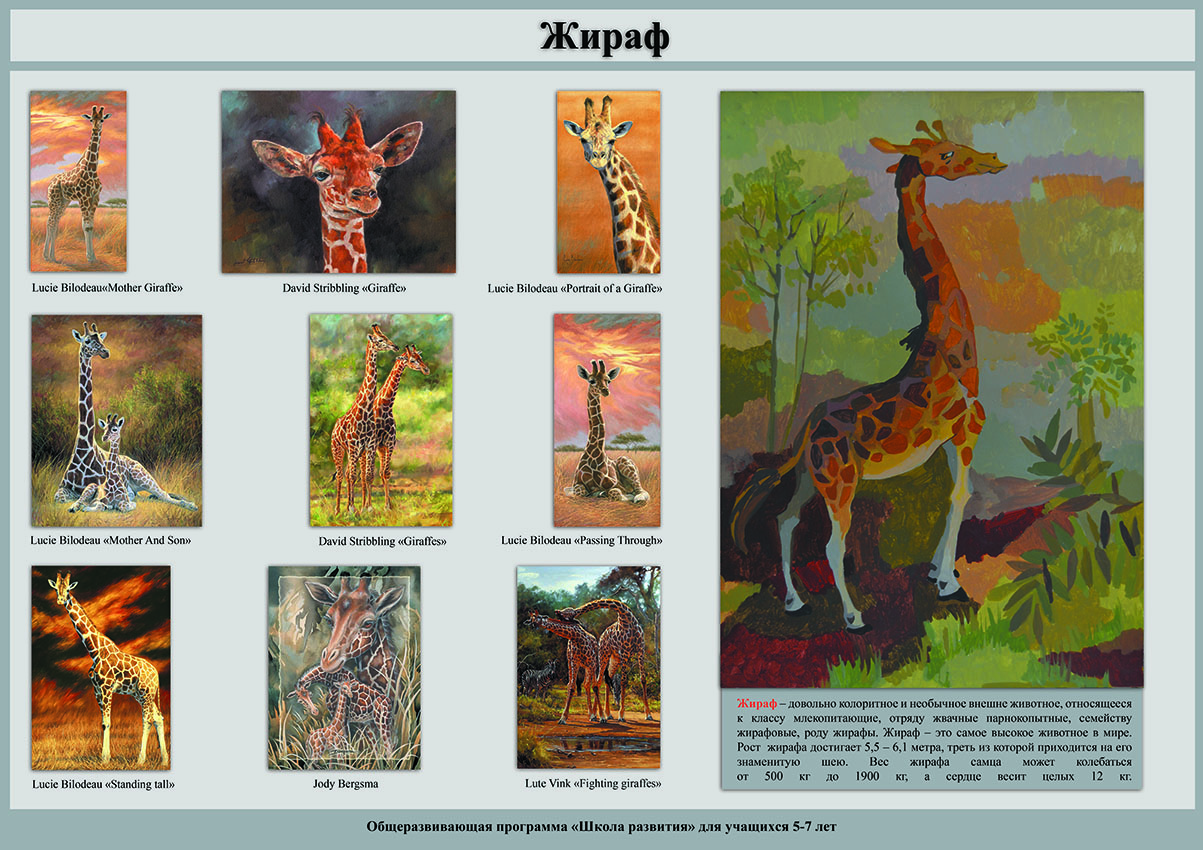 10Дополнительная общеразвивающая программа «Школа развития» сроком освоения 3 года (1 класс)Основы изобразительной грамоты«У меня теперь есть друг»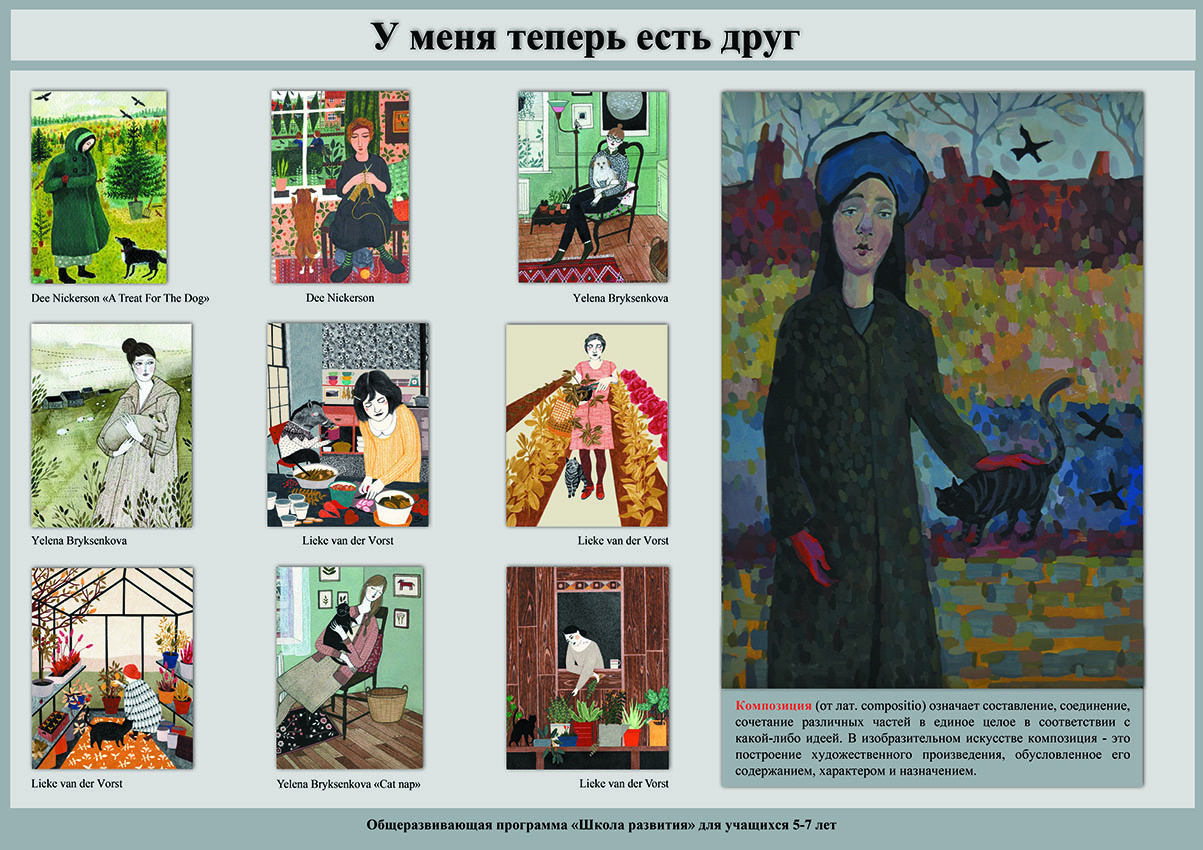 11Дополнительная общеразвивающая программа «Школа развития» сроком освоения 3 года (1 класс)Основы изобразительной грамоты«Портрет мамы»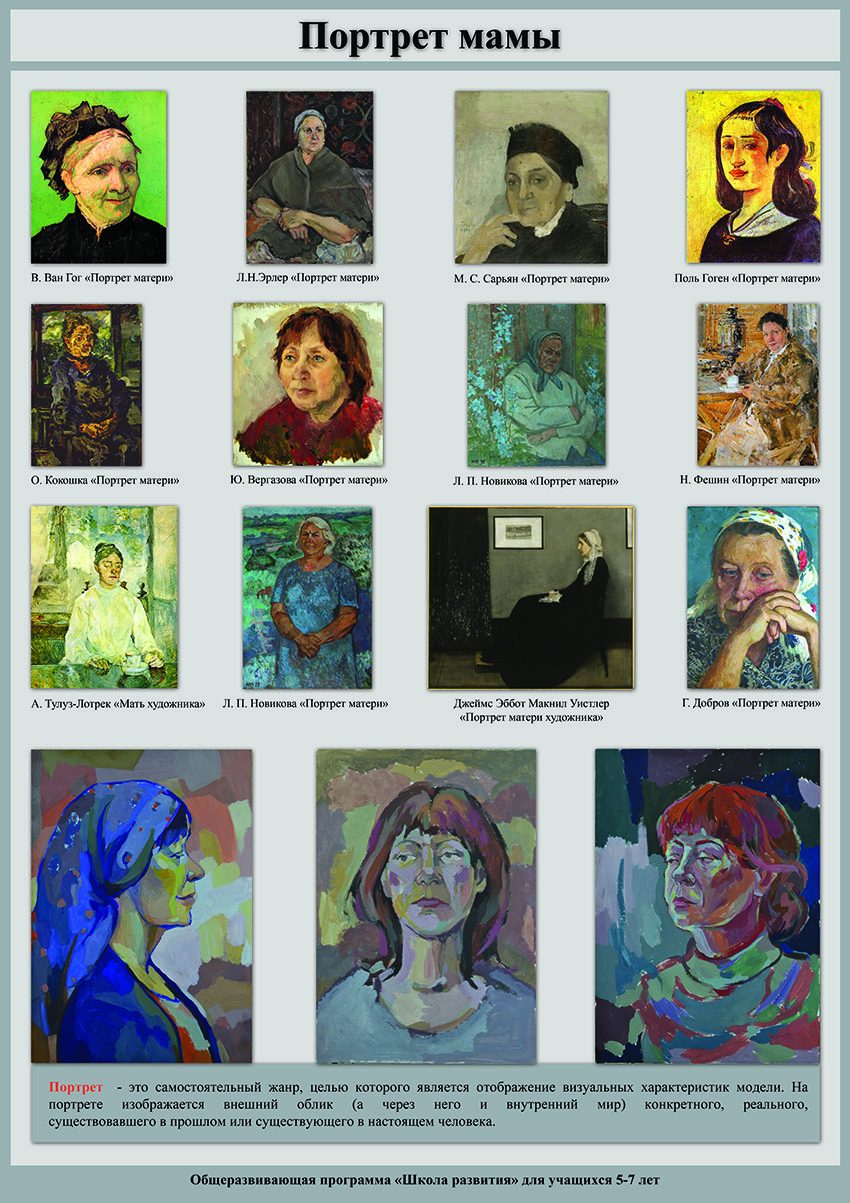 12Дополнительная общеразвивающая программа «Школа развития» сроком освоения 3 года (1 класс)Основы изобразительной грамоты«Весенний натюрморт»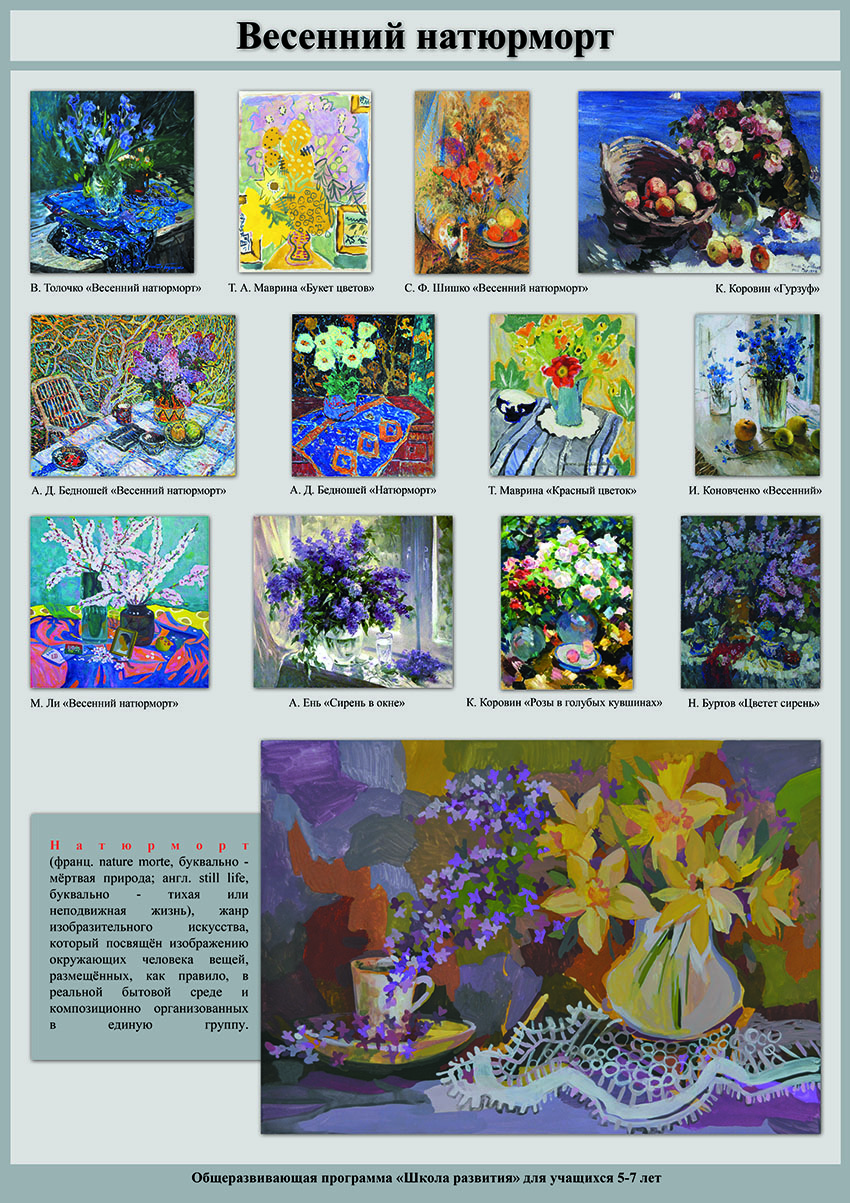 13Дополнительная общеразвивающая программа «Школа развития» сроком освоения 3 года (1 класс)Основы изобразительной грамоты«Моря семья»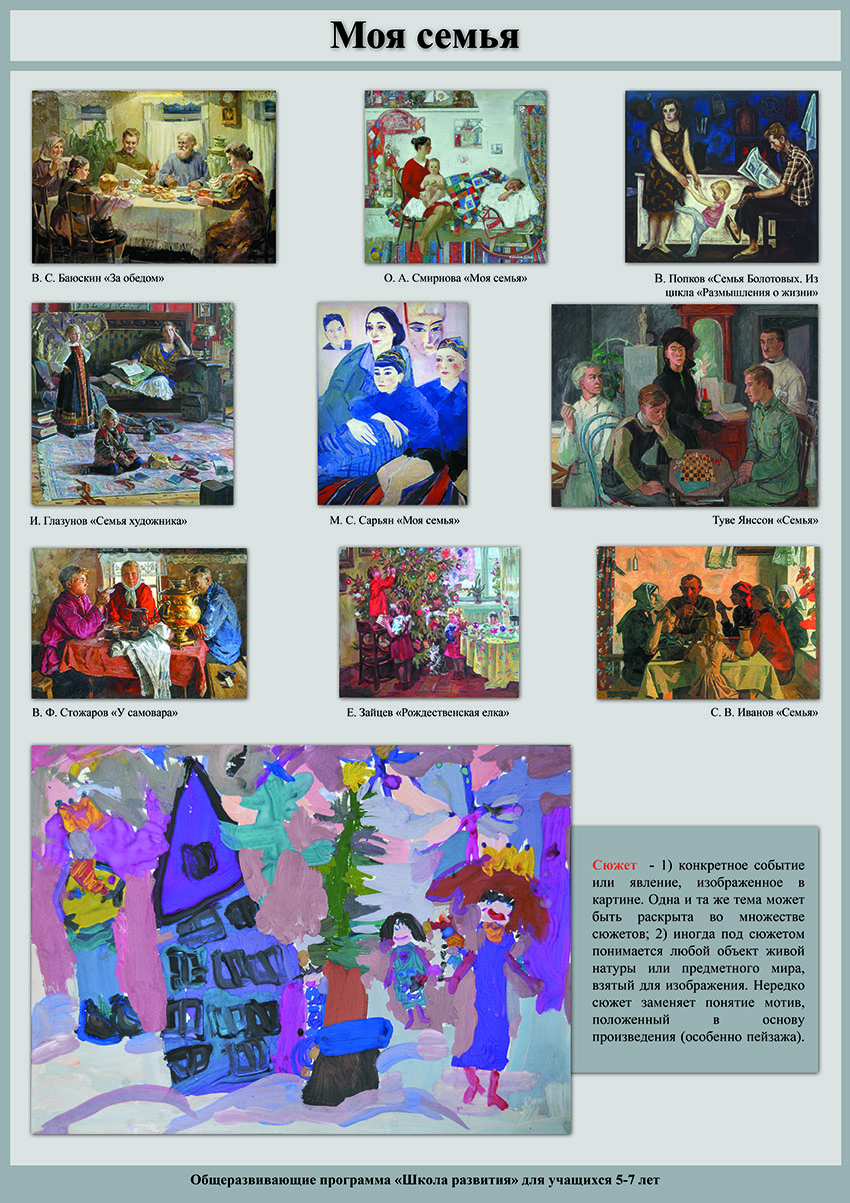 14Дополнительная общеразвивающая программа «Школа развития» сроком освоения 3 года (1 класс)Основы изобразительной грамоты«Как у нашего кота»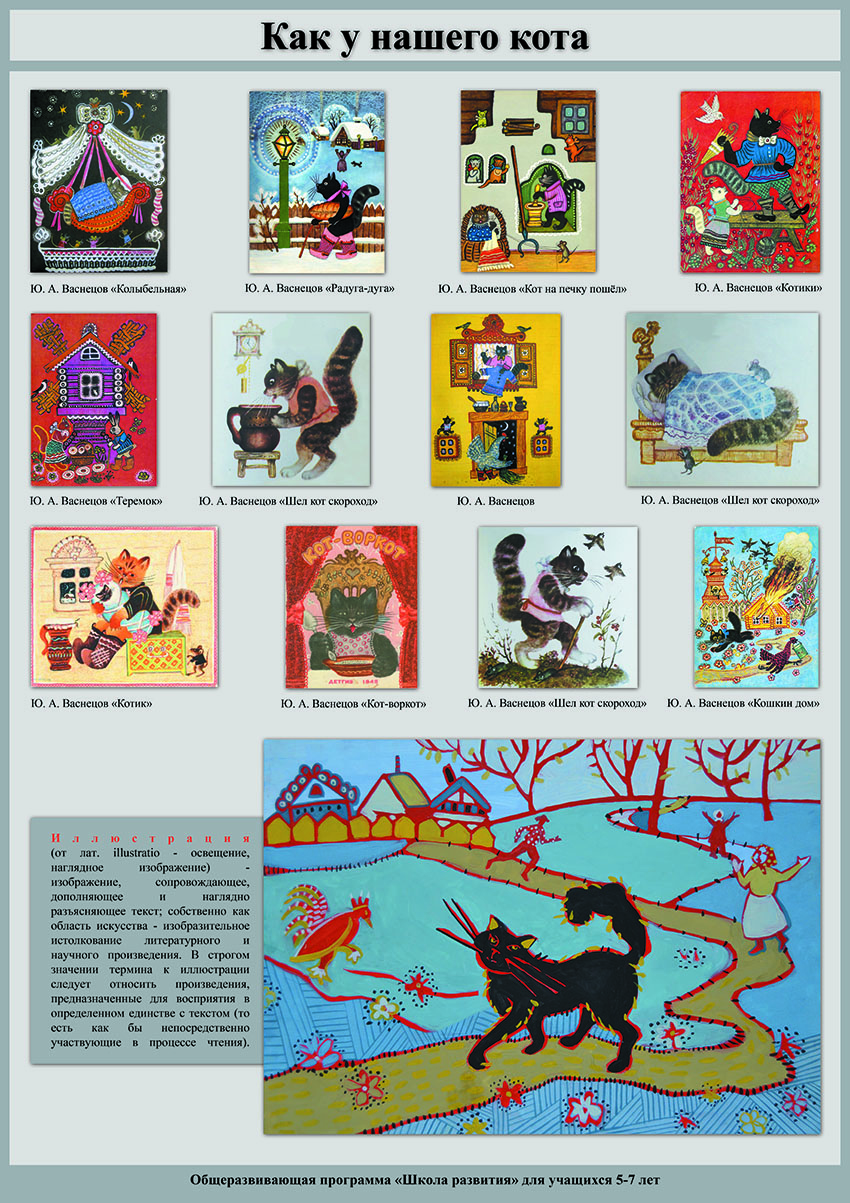 15Дополнительная общеразвивающая программа «Школа развития» сроком освоения 3 года (1 класс)Основы изобразительной грамоты«Я рисую мой город»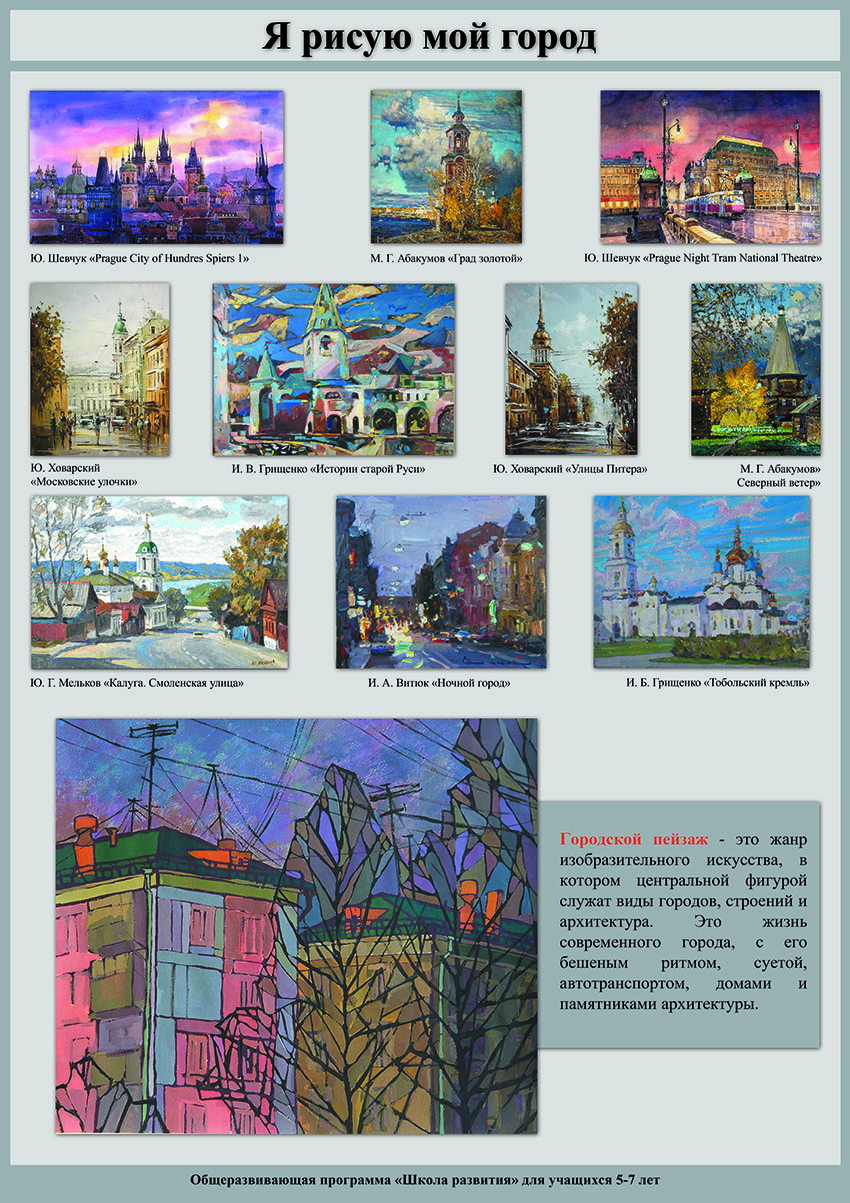 16Дополнительная общеразвивающая программа «Школа развития» сроком освоения 3 года (1 класс)Основы изобразительной грамоты«Солнечная ворона»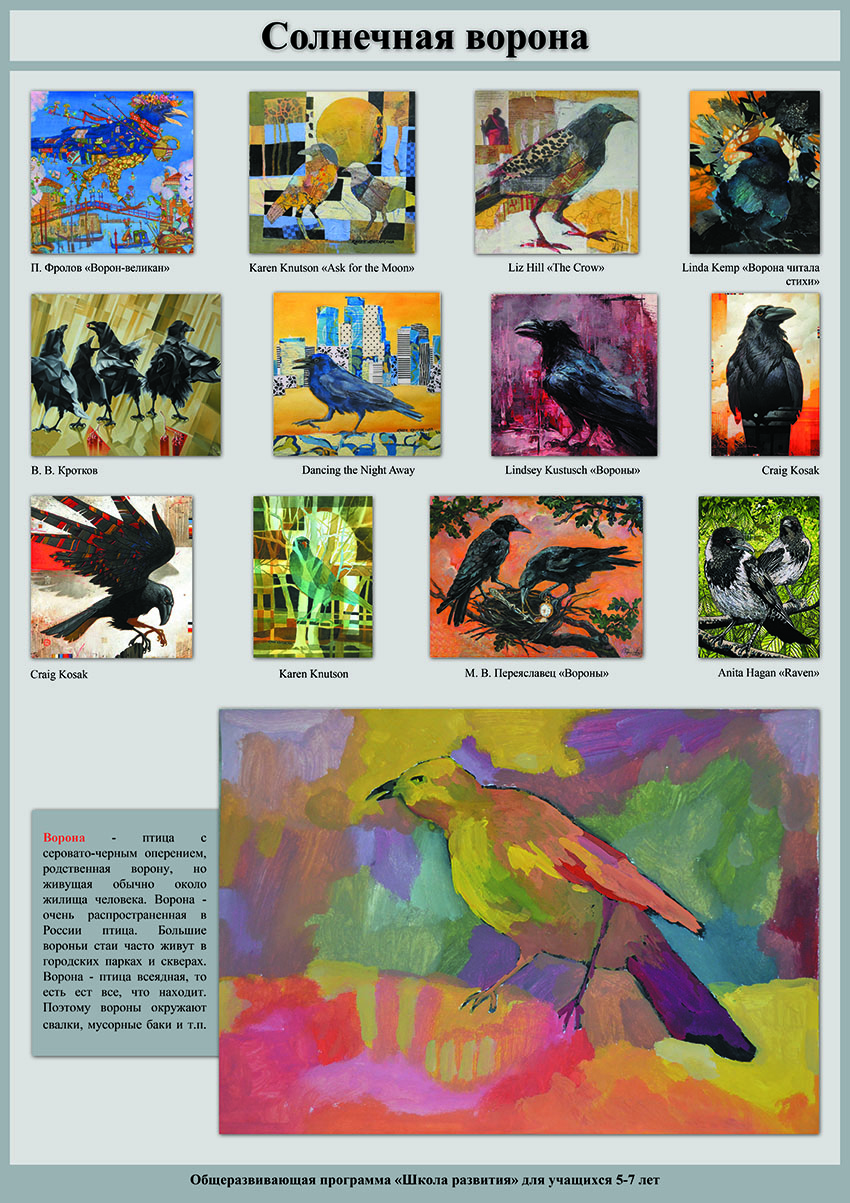 17Дополнительная общеразвивающая программа «Школа развития» сроком освоения 3 года (1 класс)Основы изобразительной грамоты«Море»10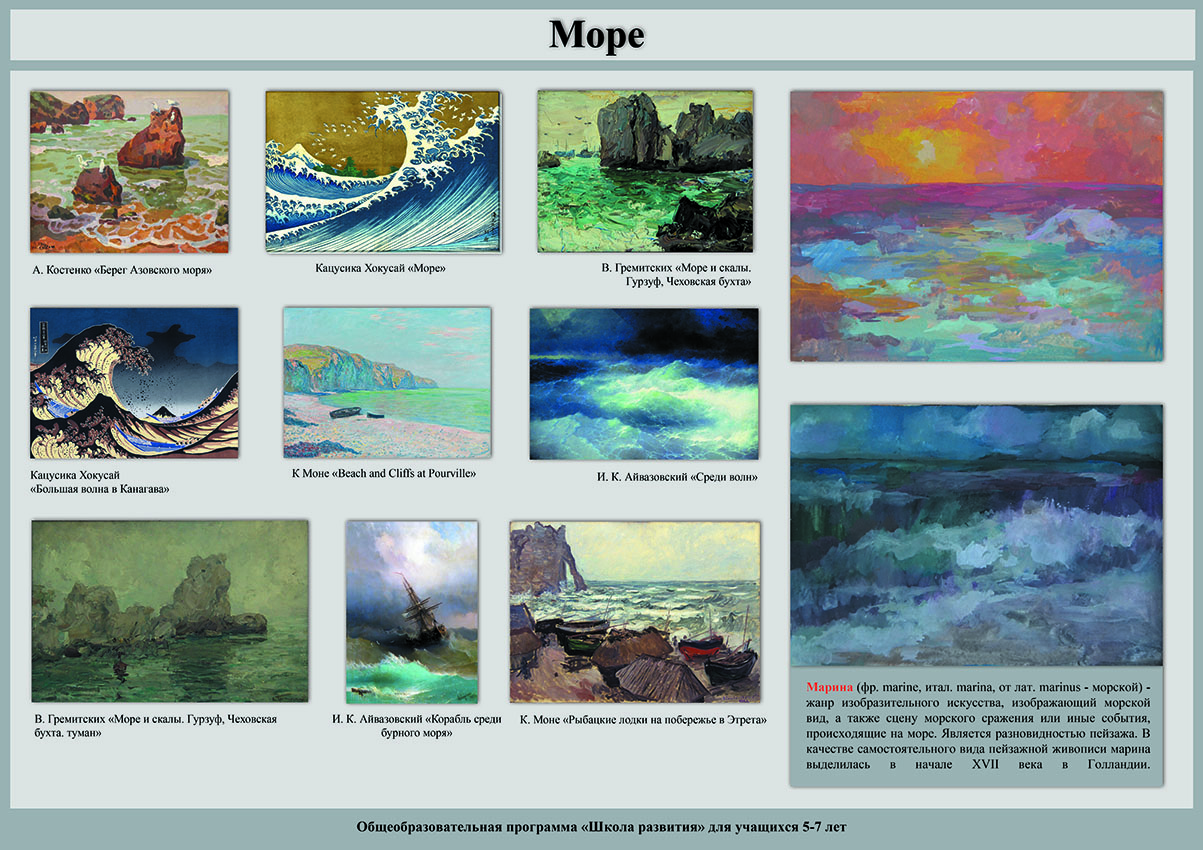 10101018Дополнительная общеразвивающая программа «Школа развития» сроком освоения 3 года (1 класс)Основы изобразительной грамоты«Птички»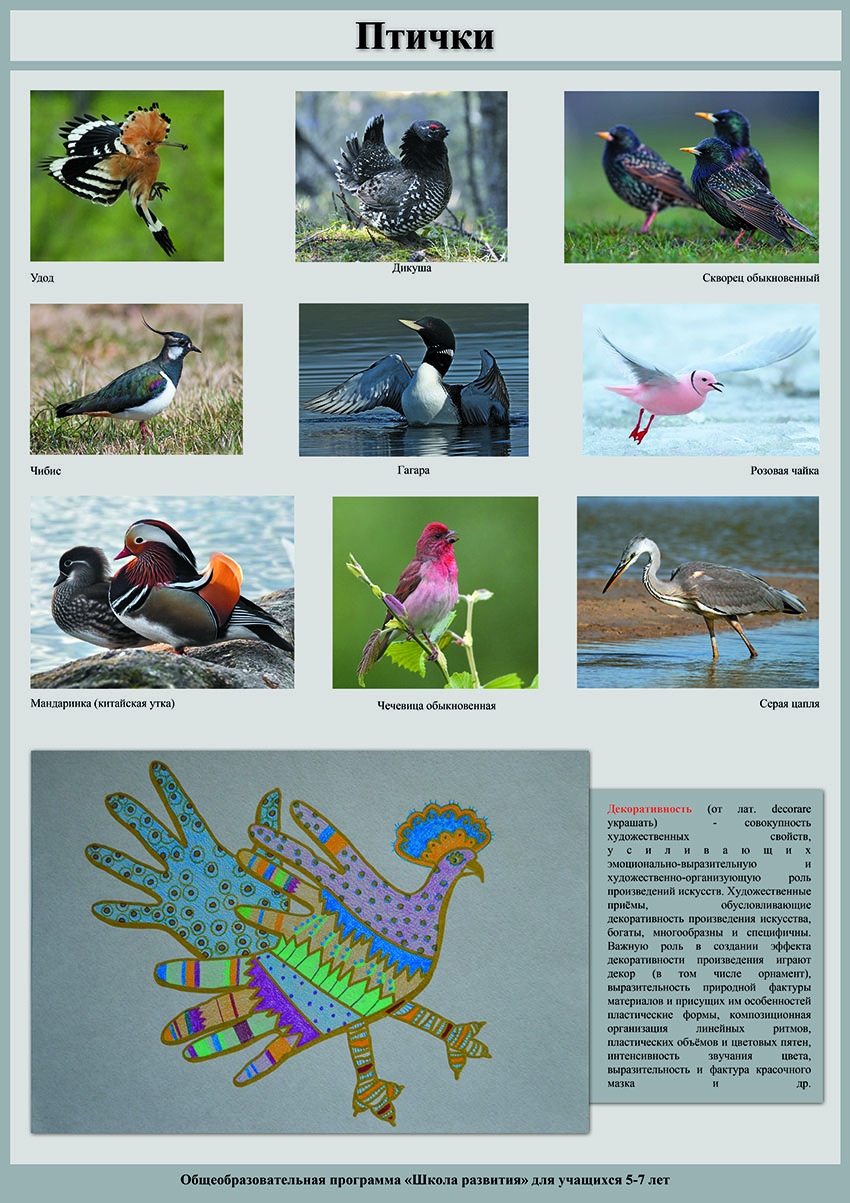 